Vážená studentko, vážený studente,blahopřejeme Vám ke splnění podmínek pro prominutí přijímací zkoušky  do výběrového studijního programu Otevřená informatika (OI) vyučovaného na FEL ČVUT. Jsme potěšeni, že jste se zařadil/a mezi 90 úspěšných studentů z celkového počtu 221 zájemců, kterým můžeme rozhodnutí o prominutí přijímacích zkoušek zaslat (33 studentů jej obdrží na základě vynikajících výsledků Národní srovnávací zkoušky nebo odborné olympiády a 57 studentů na základě jejich výborných známek z matematiky).Vážíme si Vašeho rozhodnutí a uděláme vše pro to, abychom Vám poskytli špičkové univerzitní vzdělání v oblasti informatiky. Máte nejlepší předpoklady nastartovat úspěšnou profesní kariéru, neboť Vámi zvolený program v průběhu studia opouští jen malé procento zapsaných. Doufáme, že budete se studiem Otevřené informatiky spokojen/a, stejně jako 94% bakalářských studentů z ročníku 2010, kteří nám na tuto otázku kladně odpověděli v každoroční anketě sloužící k vylepšení kvality studia v tomto programu.Rádi bychom Vás také informovali o možnosti placené odborné práce na katedrách podílejících se na výuce Otevřené informatiky, tj. na katedře kybernetiky, počítačové grafiky a interakce a katedře počítačů. Brigády budou dvoutýdenní v období mezi zápisem 
a zahájením školního roku a budou ohodnoceny platem 8.000,- Kč. Zájemci se mohou hlásit na email: oi@fel.cvut.cz do 31. 5. 2011. První týden v červnu zveřejníme seznam vybraných studentů, které také budeme kontaktovat. Pro účast je nutné být studentem ČVUT, tedy zapsat se v červencovém termínu.Aktuální informace naleznete na našich internetových stránkách http://oi.fel.cvut.cz, kde také najdete odkazy na náš neoficiální blog, klub a stránku našeho Facebooku.Přejeme příjemné prázdniny a těšíme se na spolupráci, 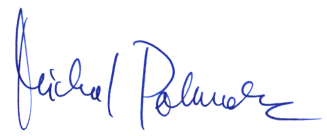 V Praze, 22. dubna 2011                                                       prof. Dr. Ing. Michal Pěchouček, MSc.,
                                                                                                        garant programu OI,  a tým OI